Методическая разработка занятия английского языкапо теме «Building materials»Автор:Босенко Елена АлександровнаТФ ГБПОУ РО «ДСК»АннотацияДанный урок проводится с обучающимися 3-го курса колледжа при изучении темы «Building materials» (“Строительные материалы”) в рамках активизации языкового материала. Урок разработан с учетом возрастных особенностей обучающихся, а также с учетом требований ФГОС по специальности №08.02.01 «Строительство и эксплуатация зданий и   сооружений». Предложенный материал поможет создать условия для формирования у обучающихся умений и навыков общения в такой профессиональной сфере, как строительство.  План занятия Дисциплина:“Английский язык”Тема: Building materials\Строительные материалыТип занятия: урок усвоения нового материалаИспользуемые методы: частично-поисковый, контроль, репродуктивный, упражнение, самостоятельная работа студентов.Цели занятия:Обучающая: Способствовать обучению профессиональной лексики по теме:“Строительные материалы”, , содействовать активизации лексического материала по данной теме.Воспитательная: Содействовать воспитанию всесторонне развитой личности, cпособствовать воспитанию чувства уважения к иностранному языку, создать условия для развития и углубления интересов студентов в выбранной ими области знания, в частности как средство получения профессионально-значимой информации.Развивающая:
Развитие:
навыков интегрированного труда во время учебных занятий,
логического мышления,
навыков общения,
памяти и внимания.Межпредметные связи: предметы профессионально-технического цикла.После изучения темы студент должен: знать:
типы строительных материалов, состав строительных материалов, лексический минимум по данной темеуметь:
воспринимать и переводить иностранную речь, работать со словарем, употреблять в речи страдательный залог настоящего времени, выполнять грамматические упражнения.План занятия.Организационный момент – 5 мин.
1. постановка целей и задач
2. актуализация знанийОзнакомление с новым лексическим материалом – 20–25мин.
1. фонетическая отработка лексических единиц по теме
2. введение и отработка новых лексических единицЗакрепление. Отработка НЛЕ по теме – 40 мин.
1. на основе текста, выполнение упражнений к тексту
2. самостоятельная работа (работа в группах)Подведение итогов урока – 10 мин.
1. домашнее задание
2. рефлексия
3. выставление оценокОснащенность урока:Учебно-методическое пособие.Словари.Раздаточный материал по новой лексике.Иллюстративный материалОформление доскиХод занятия1. Приветствие и вступительное слово преподавателя (Greeting): объявление темы, цели, плана занятия.Hello, dear students. Good morning! I am glad to see you. How are you getting on? Who is absent today?Today we shall do some interesting work that refers to building industry.2. Warm-up activity (языковая разминка): So, students, look at the blackboard, please. Here you can find some words and transcription. Your task is to go to the blackboard and find transcription for each word. And then try to translate this word.(Соедините слово с его транскрипцией):Tell me please, what is your profession? (Скажите, кто вы по профессии) Do you work with building materials? (вы работаете со строительными материалами?) Doyoulikeit? (Нравится?)Can you lay a brick? (Вы умеете класть кирпич?)Did you built anything? (Что-нибудь строили?)In order to build a house or road, you should know what building materials exist, so we must learn types of building materials (Для того чтобы простроить дом иль дорогу, вам следует знать какие строительные материалы существуют).So, could you tell me the topic of our lesson? (Вы догадались, какая тема урока сегодня?)Yes, you are right. (Правильно)Let’s open your ex-books and write down the date and the topic of the lesson (открываем тетради и записываем число).Very good. What building materials do you know in Russian? (какие строительные материалы вы знаете на русском?). But what is for English “кирпич” andsoon.Look at the cards. I suggest you to play a game. Let’s read words try to mach English and Russian words. (Посмотрите на карточки. Я вам предлагаю игру. Подберите русские эквиваленты к английским)I give you five minutes (я вам даю 5 минут). Let’s check (Проверяем). Name one by one (называем по очереди). If it is wrong, correct it (если не правильно, то исправляем). 3. Go on our work with the words (продолжаем работу с лексикой). Look at these lists (Посмотрите на тексты). Let’s read this text sentence by sentence, try to translate (Читаем по очереди каждое предложение и переводим). Some questions are there for you (и после текста будем выполнять задания)(см. Приложение 1.)I. Read and translate the following sentences and find the passive voice (Прочитайте и переведите следующие предложения, найдите в тексте случаи употребления страдательного залога):Timber, concrete, steel, lime, gypsum, cement are used in the building construction.The building brick is made of clay containing a considerable proportion of fine sand.The most important building materials may now be considered to be structural steel and concreteII. Pick out from the text all the words denoting building materials; give their translations into Russian (выберите из текста все слова, которые относятся к строительным материалам).III. Answer the questions (Ответьте на вопросы):1. What materials are used in building construction?2. What materials form very important elements in masonry structures?3. What is the most accurate method of measuring proportions?IV. Let’s make groups and prepare for the information using this text (Давайте разделимся на группы и каждая группа готовит сообщение, пользуясь текстом):Important building materials. 2. Brick. 3. Timber. 4. Lime.Summarizing (подведение итогов). Look at this slide 1 and answer my questions.What are some common building materials?Which of them are natural (artificial)?What properties do they possess?, what did we study today? What was new for you, St1, St2…Look at the board again(Взгляните на доску). One person from each group goes to the blackboard and writes what it is (один студент из группы выходит к доске и пишет название строительного материала).Guess, please, what it is? (Отгадайте, что это) (см. Приложение 2.)Home task (Домашнее задание): To learn these words by heart.Thank you for your work at lesson. Your worktoday rather good. But some of you were very active. I give you “a five”. Other students have made a lot of progress. I put them “a four”. You need some more practice with… Introspection (рефлексия): To find out students attitude to work at the lesson. Did you like the way we have worked today? Any comments? Have you questions? Good-bye.Литература:Д. Камминг «Учебник по английскому языку для студентов архитектурных и строительных специальностей»Грязнова С.С. Учебно-методическое пособие по английскому языку для студентов строительного профиля. – Сургут, 2010 – 44с.Восковская А.С., Карпова Т.А.Английский язык для средних специальных учебных заведений. – М.: Феникс, 2021.Англо-русский строительный словарь.: – М., 1961.Интернет – ресурсы:1. www.onestopenglish.com2. www.efl.ruПриложение 1THE MOST IMPORTANT AND WIDELY  USED BUILDING MATERIALSThe civil engineer must be able to select and adapt such materials of construction that will give the most effective result by the most economical means.Timber, steel and concrete all vary, sometimes over considerable ranges in the properties desired by the engineer.Lime, gypsum and cement are the three materials most widely used in building construction for the purpose of binding together masonry units, such as stone, brick and as constituents of wall plaster.Cement is the most important component of concrete. These materials form very important elements in all masonry structures.The most important building materials may now be considered to be structural steel and concrete. Concrete may be considered an artificial conglomerate of crushed stone, gravel or similar inert material with a mortar. A mixture of sand, screenings or similar inert particles with cement and water, which has the capacity of hardening into rocklike mass is called mortar. The fundamental object in proportioning concrete or mortar mixes is the production of a durable material of requisite strength, watertigntness and other essential properties at minimum cost. The most accurate method of measuring proportions is to weigh the required quantities of each material.Lime.whether used for plastering or with brick and stone, is indispensable in building. Lime manufacture is an important industry. The lime of commerce is made from limestone, fragments of marble.Timber. Wood varies greatly in hardness, and some otherwise desirable timbers may be almost too hard to work, e. g. quebracho. Wood can usually be split along the fibres but must be cut across them.An important branch of the timber industry consists in preserving wood from putrefaction.Brick. Common building brick is made of clay containing a considerable proportion of fine sand.The material is kneaded with water, and the mass is pressed through a rectangular opening and cut crosswise with wires. The presence of the sand lowers the plasticity of the raw material, but decreases its tendency to crack, twist, of shrink during drying. The fully dried material is heated until it begins to vitrify. This means that temperature is finally reached at which the more fusible components of the mixture begin to melt to a liquid, which flows around the unfused particles, cementing them firmly together. When it has been carried the ceramic material is said to be completely vitrified.Приложение 21.      2.3.  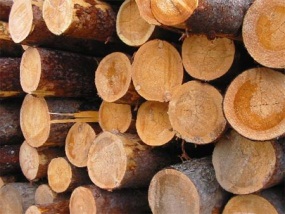 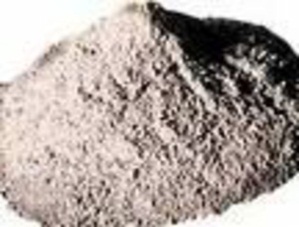 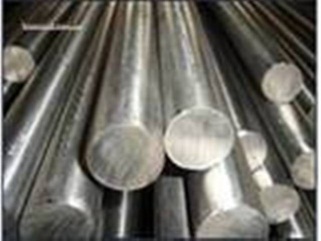 4.      5.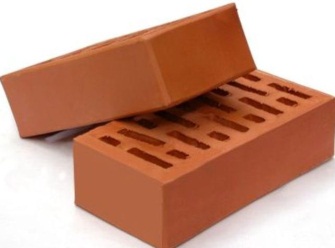 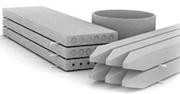 6.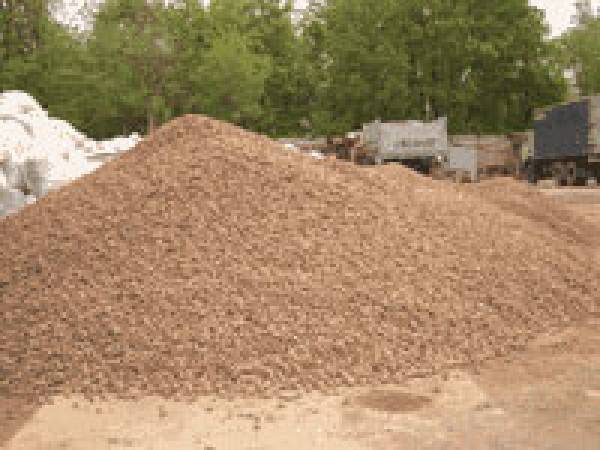 7.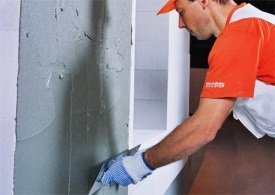 8.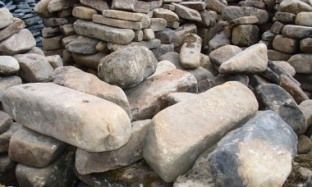 quebracho
timber
concrete
steel
lime
stone
brick
sand
fine sand
masonry
mortar
plaster['mo:tə] 
['meisnri]
[sænd]
[brik]
[fain' sænd]
[sti:I]
['konkri:t]
['timbə]
[laim]
[p'la:stə]
[stoun]
[kə'brat∫əu]timber
concrete
steel
lime 
stone
brick
sand
finesand
toadapt
tobind
masonry 
mortar
plaster
quebrachoкирпич
связывать
песок, гравий
мелкозернистый песок
штукатурка
известковый раствор
применять
кирпичная вкладка
сталь
бетон
древесина квебрахо 
известь
лесоматериал
камень